Section VI. Schedule of RequirementsThe delivery schedule expressed as weeks/months stipulates hereafter as date of delivery to the project site.  Stage and Audience Conforme:______________________________________Name & Signature of Authorized Representative__________________________Date signedItem NumberRequirementsQuantityDelivered, Weeks/MonthsStatement of CompliancePeriod:    November to December 31, 2021Period:    November to December 31, 2021Period:    November to December 31, 2021Period:    November to December 31, 2021Period:    November to December 31, 2021Digital Interactive EnhancementsDigital Interactive EnhancementsDigital Interactive EnhancementsDigital Interactive EnhancementsDigital Interactive EnhancementsDigital Interactive EnhancementsDigital Interactive EnhancementsItem NumberRequirementsQtyDescriptionLocationsDelivered, Weeks/ MonthsStatement of CompliancePremium Locking Floor Stand Kiosk for iPad(see below for photo reference)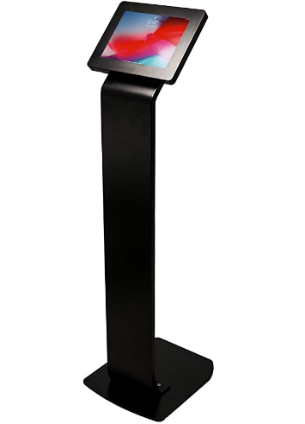 6 pcs.Color: BlackMaterial: Alloy Steel / Durable Steel BodyHeavy-duty locking enclosure Enclosure rotates 360°, Easily adjusting for horizontal and vertical viewsProvides full access to camera, home button and charging socketFits iPad-2019 (7th generation) 10.2 inchProvision for charging station and wiring organization if there will be a need to charge inside the Pavilion’s exhibit spaces Height may be adjustable depending on the recommendation of supplier 2 pcs at Area 2A- Nature is Peace 1 pcs at Area 2B- Man is Nature1 pc at Variety of the World2 pcs. at the Our Gift to the World iPad-2019 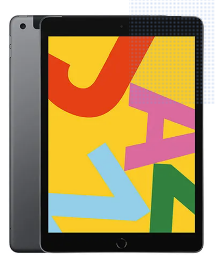 6 pcs.iPad-2019 (7th Generation) 10.2inch, 64GB, Wi-Fi, Space Gray/ BlackComplete with Charger with applicable wiring and accessoriesDisplay Resolution: 2160x1620 pixelFor Rental-do-2-3 Meter Extension Cord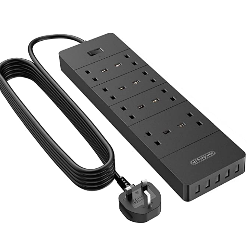 4 pcs.2-3 Meter Extension Cord3250W Power Strip, 1700J Surge ProtectorExtension Lead with 4 AC socket, 13amp Fused UK Plug-do-All specifications provided must be followed by the suppliers or approved equivalent must be submitted before commencing and installationAll items are on rental basisAll specifications provided must be followed by the suppliers or approved equivalent must be submitted before commencing and installationAll items are on rental basisAll specifications provided must be followed by the suppliers or approved equivalent must be submitted before commencing and installationAll items are on rental basisAll specifications provided must be followed by the suppliers or approved equivalent must be submitted before commencing and installationAll items are on rental basisItemItemQtyDescriptionLocationsDelivered, Weeks/ MonthsStatement of ComplianceMovable Stage Platform/ Stage System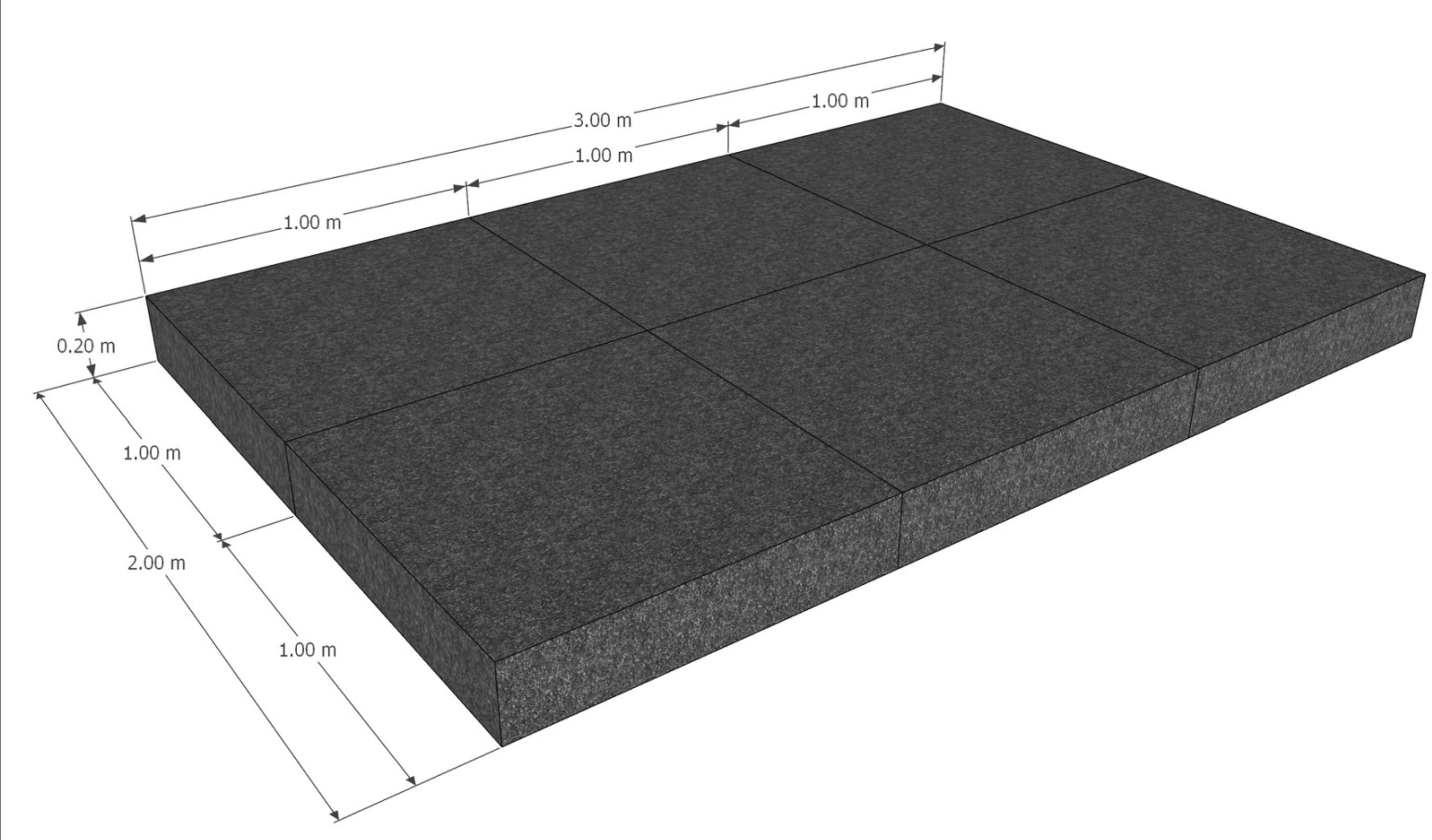 Movable Stage Platform/ Stage System1 lotSize: 1.0 x 1.0 mHeight: .2 m Surface: weatherproof 12 mm blockboard with HEXA anti-slip coatingDimensions: 1.0 x 1.0 mMax. Load capacity: 250 kg at 1.0 x 0.5 mWeight: 8 kg (without feet)Surface colour: blackShould include folding leg for stage platforms with click functionWith heavy-duty caster wheels with lockImaginarium Decks, Deck 1, Deck 2, Roofdeck Workshop Tables 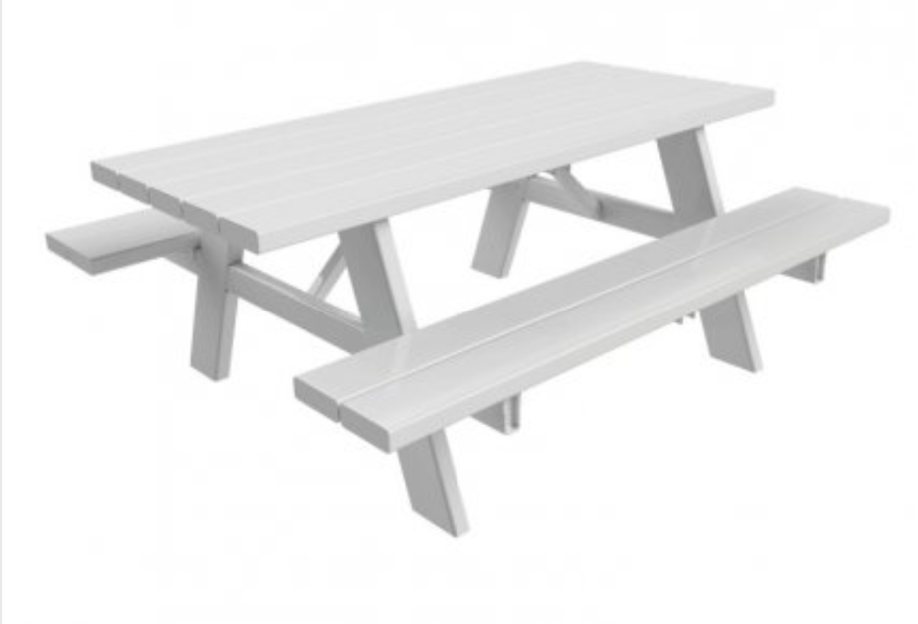 Workshop Tables 4 pcs.Custom made 3 pc wooden picnic table for outdoor use - collapsibleCan be used for indoor and outdoor set-up Table Size (in cm): 85x150x75 (WxLxH) Bench Size (in cm):30x150x44 (WxLxH)Rostrum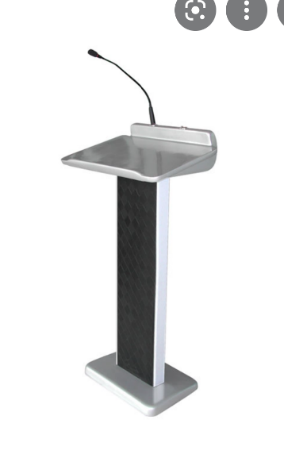 Rostrum1 pc.Rostrum Refer to sample photo Subject to proposal of bidder-do-All specifications provided must be followed by the suppliers or approved equivalent must be submitted before commencing and installationAll items are on rental basis All specifications provided must be followed by the suppliers or approved equivalent must be submitted before commencing and installationAll items are on rental basis All specifications provided must be followed by the suppliers or approved equivalent must be submitted before commencing and installationAll items are on rental basis All specifications provided must be followed by the suppliers or approved equivalent must be submitted before commencing and installationAll items are on rental basis 